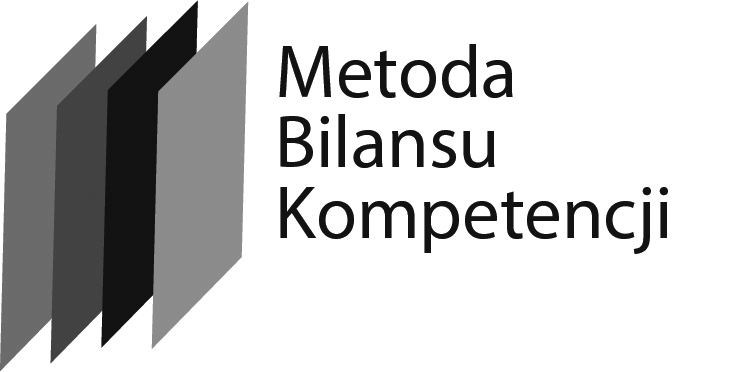 TWORZENIE PLANÓW ROZWOJUWypełnij formularz (pola OPIS i DATA). Pod nim znajdziesz przykład wypełnionej tabelki dla fikcyjnej postaci.Wskazówka - W razie potrzeby edytuj tabele, aby dodać więcej wierszy lub kopiuj je, jeśli planujesz więcej celów.INSTRUKCJAKrok 1. Jaki jest Twój cel? Kiedy chcesz go osiągnąć?Wskazówka - Może to być zarówno cel związany 
z rozwojem edukacyjnym, jak i zawodowym 
(lub z jednym i drugim jednocześnie).Odpowiedz sobie na pytania: Ile czasu daję sobie na realizację wybranego celu? Jeśli cel zostanie osiągnięty, co zmieni się w mojej sytuacji edukacyjno- zawodowej?Postaraj się, aby cel był skonkretyzowany – jego zrozumienie nie powinno stanowić kłopotu, sformułowanie powinno być jednoznaczne
 i niepozostawiające miejsca na luźną interpretację; mierzalny – a więc tak sformułowany, by można było liczbowo wyrazić stopień realizacji celu, lub przynajmniej umożliwić faktyczną „sprawdzalność” jego realizacji; osiągalny –zbyt ambitny cel podkopuje wiarę w jego osiągnięcie, a tym samym motywację do jego realizacji; istotny – cel powinien być ważnym krokiem naprzód, jednocześnie musi stanowić określoną wartość dla osoby, która będzie go realizowała; określony w czasie – cel powinien mieć dokładnie określone ramy czasowe, w jakim zamierzamy go osiągnąć.Krok 2. Jakie działania musisz podjąć, aby osiągnąć ten cel? Wskazówka - Jakie kroki powinienem/powinnam podjąć, aby dojść do celu? Co może mieć wpływ na realizację celów? Jakie działania muszę podjąć, żeby osiągnąć cel? Co muszę wiedzieć, aby zrealizować cel? Które z moich zasobów pozwolą mi osiągnąć 
ten cel? Jakie mogę napotkać przeszkody? 
Jak powinienem/powinnam planować działania, 
aby zrealizować cel? Kto (osoby, instytucje, inni) pomoże mi zminimalizować przeszkody?Działaniami na drodze do Twojego celu mogą być:działania związane z rozwojem kompetencji (np. kursy, staże, samodzielna nauka, wolontariat) – co muszę umieć, aby osiągnąć mój cel i jak mogę zdobyć  te kompetencje?działania organizacyjne (np. wyszukanie dostępnych na danym rynku ofert, zdobycie uprawnień, zarejestrowanie firmy).Tabela 2. PLAN ROZWOJU - do wypełnianiaPRZYKŁAD WYPEŁNIENIA:Maria (22 lata) studiuje stosunki międzynarodowe, pod wpływem rozmów z doradcą zawodowym decyduje się podążać w kierunku zatrudnienia w handlu międzynarodowym z Chinami).L.P.OPISDATA: (miesięczna)CEL 1:działanie 1działanie 2CEL 2:działanie 1działanie 2L.P.OPISDATA: (miesięczna)CEL 1:znalezienie pracy w firmie zajmującej się handlem z Chinamistyczeń 2023działanie 1zapisanie się na dodatkowy kurs chińskiego (standardowy mandaryński)kompetencja 1: zna język mandaryński na poziomie B2styczeń 2021działanie 2zapisanie się na zajęcia z prawa międzynarodowegokompetencja 2: zna podstawy prawa międzynarodowegoluty 2021działanie 3zapisanie się na zajęcia z relacji międzykulturowych w biznesiekompetencja 3: rozpoznaje różnice kulturowe między Polską i Chinami i uwzględnia je w komunikacjipaździernik 2021działanie 4wyszukanie informacji o firmach handlujących z Chinamistyczeń 2022działanie 5Aplikacja na stażluty 2022